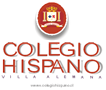 PLAN LECTOR 3° AÑO BÁSICO 2022TítuloAutorEditorialMes¿Seguiremos siendo amigos?Paula DanzigerAlfaguaraAbrilEl club de los rarosJordi Sierra i FabraEl barco de vaporMayoEl lugar más bonito del mundoAnn CameronAlfaguaraJunioYo y mi hermana ClaraDimiter InkiowNorma AgostoLa talentosa ClementinaSara PennypackerNorma Octubre Papelucho y el marciano Marcela PazEl barco de vaporNoviembre